		Agreement			Concerning the Adoption of Harmonized Technical United Nations Regulations for Wheeled Vehicles, Equipment and Parts which can be Fitted and/or be Used on Wheeled Vehicles and the Conditions for Reciprocal Recognition of Approvals Granted on the Basis of these United Nations Regulations*(Revision 3, including the amendments which entered into force on 14 September 2017)_________		Addendum 18 – UN Regulation No. 19		Revision 7 - Amendment 5Supplement 10 to the 04 series of amendments – Date of entry into force: 10 February 2018		Uniform provisions concerning the approval of power-driven vehicle front fog lampsThis document is meant purely as documentation tool. The authentic and legal binding text is: ECE/TRANS/WP.29/2017/76_________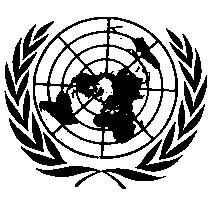 UNITED NATIONSParagraph 5.6., amend to read:"5.6.	In the case of Class B, the front fog lamp shall only be equipped with one filament light source approved according to UN Regulation No. 37, even if the filament light source cannot be replaced. Any UN Regulation No. 37 approved filament light source may be used provided that; (a)	Its objective luminous flux does not exceed 2,000 lumens, and(b)	No restriction on the use is made in UN Regulation No. 37 and its series of amendments in force at the time of application for type approval.5.6.1.	Even if this filament light source cannot be replaced it shall comply with the requirements in paragraph 5.6. above."Paragraph 5.7., amend to read:"5.7.	In the case of Class F3, irrespective of whether the light sources can be replaced or not, the front fog lamp shall only be equipped with:5.7.1.	One or more light sources approved according to:5.7.1.1.	UN Regulation No. 37 and its series of amendments in force at the time of application for type approval, provided that no restriction on their use is made,5.7.1.2.	Or, UN Regulation No. 99 and its series of amendments in force at the time of application for type approval,5.7.2.	And/or, one or more LED modules where the requirements of Annex 12 to this Regulation shall apply; compliance with these requirements shall be tested."E/ECE/324/Rev.1/Add.18/Rev.7/Amend.5−E/ECE/TRANS/505/Rev.1/Add.18/Rev.7/Amend.5E/ECE/324/Rev.1/Add.18/Rev.7/Amend.5−E/ECE/TRANS/505/Rev.1/Add.18/Rev.7/Amend.527 March 2018